GT Radial Cup Challenge Registration Form 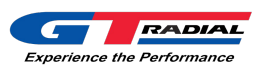 Name: __________________________________________Address: _________________________________________________________________________________________Tel. No.: _________________________________________Email: __________________________________________Make/Model: ____________________________________Class: __________________________________________Region: _________________________________________Tire Pattern: _____________________________________Tire Size: ________________________________________Clubs: __________________________________________Shirt Size: _______________________________________Please make sure to submit proof of purchase of GT Radial tires to Mike Meeiem (mike.meeiem@us.giti.com)Social Media: Type* # of Followers Facebook _________________Instagram _________________Twitter _________________Snapchat _________________You Tube  _________________Others _________________Tire Program* __________Cash Program* _________* Mark "x" where applies. Contact: Mike MeeiemEmail: mike.meeiem@us.giti.com 